РЕШЕНИЕот “03” марта  2015 года                                                                                    №____ О подготовке населенных пунктов, хозяйственных строений, мостов и других гидротехнических сооружений к пропуску паводка 2015 годаУтвердить   состав    противопаводковой    комиссии     на    территории    сельского   поселения   Кельтеевский сельсовет (Приложение № 1). 2.  Утвердить прилагаемый  план    мероприятий  по проведению паводка   и            пропуска ледохода (Приложение № 2).Рекомендовать   депутату    избирательного   округа    № 10- Загриеву К.М. ,   создать   комиссию  и укомплектовать бригаду  на месте  для  круглосуточного дежурства  и   оказания первой помощи в период  паводка  по д.Чумара. 4 .Рекомендовать    руководителям   организаций,    расположенных    на     территории   сельского поселения Кельтеевский сельсовет, где создается или же ожидается угроза  затопления,  разработать  план    мероприятия   по пропуску   весеннего  паводка для оказания    помощи    в  защиту  населения, скота   и   по  обеспечению   сохранности  имущества   от   уничтожения   и   порчи    паводковыми     водами,   обеспечить  при  необходимости  транспортом.Рекомендовать директорам школ, заведующим  детсадов провести разъяснительную   работу    среди     учащихся  и детей  дошкольного   возраста  о правилах поведения                 возле    водоемов     во      время    паводка  и    в   летнее    время, а также  провести                         разъяснительную работу среди  родителей с привлечением родительского комитета. С  целью  предотвращения   загрязнения   окружающей среды поручить ООО «Коммунальник»   провести  ряд   мероприятий  в  очистных сооружениях, на свалках по предупреждению чрезвычайных ситуаций.Директору ООО «Коммунальник» Бородину Ю.Т. принять меры по обеспечению населения бесперебойной и качественной питьевой водой с осуществлением обеззараживания.В населенных пунктах, где не осуществляется подача воды централизованно водопроводной сетью,  фельдшерам рекомендовать исследовать общественные колодцы и источники водопотребления населения на предмет санитарного состояния водоисточников и предоставить информацию в случае выявления нарущений.Опубликовать настоящее решение на доске объявлений в здании Администрации сельского поселения Кельтеевский сельсовет по адресу: д.Большой Кельтей  ул.Колхозная д.13.Настоящее решение вступает в силу со дня его подписания.Глава сельского поселения Кельтеевский сельсовет муниципального районаКалтасинский район Республики Башкортостан                                                     Б.Р.Рашитов		Приложение №1к решению Советасельского поселенияКельтеевский сельсоветот «03» марта  2015 г.№___П Л А Нмероприятий по проведению паводка и пропуску ледоходаСП Кельтеевский сельсовет в 2015 годуГлава сельского поселения Кельтеевский сельсовет:                                     Б.Р.Рашитов Приложение № 2к решению Советасельского поселенияКельтеевский сельсоветот «03 » марта    2015г.№____Состав противопаводковой комиссииСП Кельтеевский сельсовет.Председатель комиссии - Рашитов Б.Р.-глава сельского поселенияКельтеевский сельсовет;Заместитель председателя - Меньшатов Г.Я.- специалист-землеустроитель СП Кельтеевский сельсовет;   -Сапаева Е.Т.- инспектор ВУС СП Кельтеевский сельсовет;2. Члены комиссии: д.Чумара1. Шамратов Р.М.- участковый лесничий д.Чумара;2. Салимова С.Н. - заведующий ФАП д.Чумара;3. Салимов А.Ф. - житель д.Чумара;4. Загриев К.М. - депутат избирательного округа № 10;5. Камалова Л.А.- Заведующая СК д.Чумара;6. Байдавлетов А.Б.-житель д.Чумара.3. Члены комиссии: д.Большой Кельтей, д.Графское, д.Шарипово:1. Сапаев М.Я.- депутат избирательного округа № 2;2. Ислаев Р.М.- директор СДК д.Б.Кельтей3. Нагимова Р.А.- директор Кельтеевской средней школы;Сайтаева Л.Д.- фельдшер ФАП д.Б.Кельтей;Семенкина Т.С.- заведующая ФАП д.Графское;Валикаева Л.Н.- специалист по делам с молодежью;Ибатуллин П.Д.- житель д.Графское;4. Члены комиссии: с.Кутерем:Галлямов Р.М.- начальник АНУ;Зайнутдинов Т.Г.- начальник связи Арланской ЦЭС УС «Калтасы»Сафина Д.Г.- главный врач участковой больницы с.Кутерем;Бородин Ю.Т.-директор ООО «Коммунальник» с.Кутерем;Васинкина И.Г.- директор реабилитационного центра;Бараш Т.М.- директор Кутеремской средней школы;Сюткина О.А. заведующая д/садом «Василек» с.Кутерем;Акчурина А.Ф.- директор ДК «Нефтяник»;5. Члены комиссии: д.Верхний Тыхтем, д.Гареевка, д.Новый Ашит, д.Нижний Тыхтем:Агзамов Р.Р.- председатель СХПК «Новый путь»;Ганиева Л.М.- фельдшер д.Новый Ашит;Камидуллина И.Г.- директор СДК д.В.Тыхтем;Исеметова И.М.-завуч Н.Тыхтемской ООШ;Нуритдинова А.П.- директор СДК д.Н.Тыхтем;Батыршина У.Е.-управляющий делами СП Кельтеевский сельсоветГлава сельского поселенияКельтеевский сельсовет                                           Б.Р.РашитовБАШҠОРТОСТАН РЕСПУБЛИКАҺЫБАШҠОРТОСТАН РЕСПУБЛИКАҺЫНЫҢ ҠАЛТАСЫ РАЙОНЫМУНИЦИПАЛЬ РАЙОНЫНЫҢКӘЛТӘЙ СОВЕТЫАУЫЛ БИЛӘМӘҺЕ СОВЕТЫ452857, Кәлтәй ауылы, Колхоз урамы, 13                                                                                                                                             Тел. 4-63-24, факс 4-63-74РЕСПУБЛИКА БАШКОРТОСТАНСОВЕТ СЕЛЬСКОГО ПОСЕЛЕНИЯ КЕЛЬТЕЕВСКИЙ СЕЛЬСОВЕТМУНИЦИПАЛЬНОГО РАЙОНА             КАЛТАСИНСКИЙ РАЙОНРЕСПУБЛИКИ БАШКОРТОСТАН452857,д.Большой Кельтей, ул.Колхозная,д.13Тел. 4-63-24,  факс 4-63-74e-mail: keltey2@mail.ru№№п/пНаименование мероприятийСрокиисполненияОтветственные завыполнение1.Определить населенные пункты, объекты (фермы, склады, дома индивидуальные), которые могут быть затоплены.до 25.03.2015г.Глава сельского поселения Кельтеевский сельсовет Рашитов Б.Р.,Загриев К.М.,Меньшатов Г.Я., комиссия, руководители организаций.2.Проверить состояние плотин, мостов и других сооружений на местах возможного затопления для принятия необходимых мер и произвести комиссионное обследование водосточных труб на плотинах.до 25.03.2015г.Администрация  СП Кельтеевский сельсовет, депутаты, руководители организаций, комиссия: Меньшатов Г.Я., Батыршина У.Е., Валикаева Л.Н.3.Организовать разъяснительную работу по возможной эксплуатации с жителями населенных пунктов, которые могут подвергнуться воздействию паводка до25.03.2015г.Администрация СП Кельтеевский сельсовет,руководители организаций,комиссия.4.Определить наличие и количество плавательных средств с назначением ответственных лиц.до25.03.2015г.Администрация СП Кельтеевский сельсовет, Загриев К.М.-депутат избирательного округа№ 10, Камалова Л.А.-заведующий СК.5.Обеспечить систематическую информацию о работе комиссии, докладывать о состоянии мер по безопасности в администрации СПКельтеевский сельсовет (Батыршиной У.Е.),тел.4-63-74; 4-63-24, а также руководству администрации района с 9 часов до 10 часов(особенно по д.Чумара)в период паводкаежедневноПредседатель комиссии, ответственные: руководители учреждений, организаций, депутат д.Чумара- Загриев К.М., Камалова Л.А.-заведующий СК, Салимова С.Н.-заведующий ФАП,жители д.Чумара – Саляхов А.Ф, Байдавлетов А.Б., члены комиссии.6.Создать бригаду оказания первой помощи в случае затопления д.Чумара из числа мужского пола и заведующей ФАП.до 25.03.2015г.Администрация СП Кельтеевский сельсовет, депутат избирательного округа № 10 д.ЧумараЗагриев К.М., заведующий ФАП, комиссия.7.Обеспечение запасов предметов первой необходимости, продуктов питания, питьевой воды, лекарственных препаратов, средств оповещения связи, средств пожарной безопасности до 25.03.2015г.Администрация СП, Заведующие ФАП.8.Усилить подворный обход больных, состоящих на диспансерном учете, инвалидов и стариков немощных.в периодпаводковоговремениЗаведующие ФАП, депутаты.9.Согласовать койкоместа для принятия лежачих больных, тяжелобольных при необходимости в Калтасинской ЦРБдо 25.03.2015г.Главврач Калтасинской ЦРБ Суфияров Р.С., ответственный врач Кутеремской больницы Сафина Д.Г., администрация СП, комиссия.10.Организовать круглосуточное дежурство в течении паводкового времени (особенно д.Чумара)в течениипаводкового времениЗагриев К.М.-депутат избирательного округа и бригада по оказанию первой помощи.11.Предупредить, просить, ставить в известность владельцев, имеющихличный автотранспорт д.Чумара для оказания первой помощи жителям деревни при необходимостив течениипаводкового времениАдминистрация СП Кельтеевский сельсовет, комиссия.12Подготовить, проанализировать безопасное место для эвакуации  людей, при необходимости эвакуации в случае затопления деревни(в близлежащие населенные пункты).до 25.03.2015г.Администрация СП Кельтеевский сельсовет, комиссия по чрезвычайным ситуациям, руководители организаций.13.Подготовить место для оказания первой помощи жителям деревни в случае затопления (СК, ФАП)до 25.03.2015г.Администрация СП, завед.СК,завед.ФАП.14.Определить населенные пункты, которые могут быть подвергнуты подтоплению и оказаться отрезанными от основной территории, до 25.03.2015г.Администрация СП Кельтеевский сельсовет, комиссия по чрезвычайным ситуациям, руководители организаций.15.Уточнить места расположения кладбищ, скотомогильников, шламонакопителей, попадающих под воздействие весеннего паводка, принять меры по предупреждению их размывадо 25.03.2015гАдминистрация СП Кельтеевский сельсовет, депутаты.16.Определить и подготовить места эвакуации населения из зон затопления, маршруты эвакуации и пункты посадки людей на транспорт.до 25.03.2015г.Администрация СП Кельтеевский сельсовет, депутаты.17Заблаговременный вывод сельскохозяйственных животных из зон возможного затопления До 25.03.2015г.Глава СП, СХПК «Новый Путь», ООО «Родина»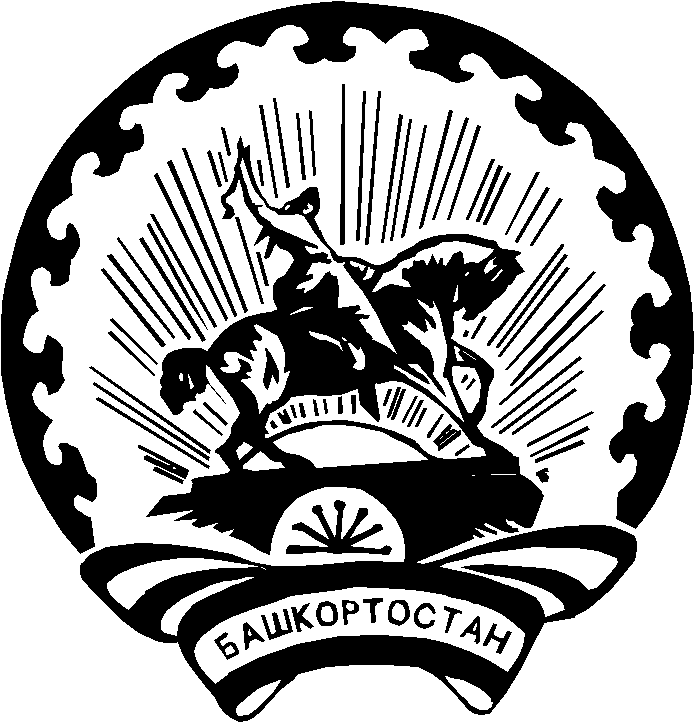 